CARDIFF BACH CHOIR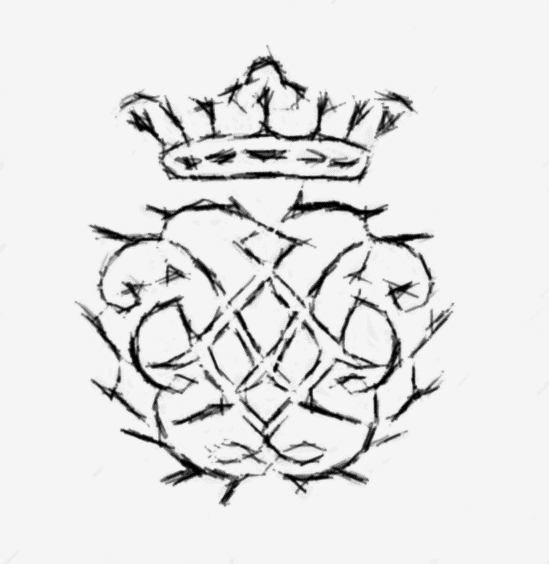 SPRING CONCERT			Llandaff Cathedral 	Saturday April 21st 2018    7.30pmRossini 	 Petit Messe SolennelleVierne  Messe SolennelleVierne 	Organ MusicConductor  Luke SpencerSoprano  Claire Watkins          Mezzo Soprano  Siân MennaTenor  Gareth MorrisBass  Andri Björn RóbertssonOrganist  Philip AspdenPianist  Sally Tarlton                         Harmonium  Greg CrooksTickets £15 : students £10 : under 18 freeFrom Choir members, Cathedral Shop, Garlands LlandaffOnline at http://www.ticketsource.co.uk/date/464275www.cardiffbachoir.org.uk